Сообщение о возможном установлении публичного сервитутаВ соответствии со ст. 39.42 Земельного Кодекса Российской Федерации администрацией муниципального района «Корочанский район» Белгородской области информирует, о том, что в связи с обращением Публичного акционерного общества «Мобильные ТелеСистемы» ИНН 7740000076, ОГРН 1027700149124, рассматривается ходатайство об установлении публичного сервитута в целях размещения линий и сооружений связи на объект: «Строительство ВОЛС в Белгородской области на участке: «PL_31_465 с. Поповка - PL_31_904 с. Бехтеевка в границах Корочанского района Белгородской области» (часть 1 ст. 39.37 Земельного кодекса РФ) в границах кадастровых кварталов 31:09:0302001; 31:09:0303001; 31:09:0302003; 31:09:0302002; 31:09:0404001; 31:09:0403007; 31:09:0403010; 31:09:0805003; 31:09:0805001; 31:09:0806002; 31:09:0804008; 31:09:0803002; 31:09:0806001 общей площадью 33072 кв.м., площадь земель государственная собственность на которые не разграничена составляет 18257 кв.м, на следующие земельные участки:- из категории земель – земли сельскохозяйственного назначения, с кадастровым номером 31:09:0000000:231, площадью 162400 кв.м, расположенный адресу: Белгородская область, р-н Корочанский, в границах СПК «Поповский»;- из категории земель – земли сельскохозяйственного назначения, с кадастровым номером 31:09:0000000:228, площадью 162400 кв.м, расположенный адресу: Белгородская область, р-н Корочанский, в границах СПК «Поповский»;- из категории земель – земли сельскохозяйственного назначения, с кадастровым номером 31:09:0000000:233, площадью 121800 кв.м, расположенный адресу: Белгородская область, р-н Корочанский, в границах СПК «Поповский»;- из категории земель – земли сельскохозяйственного назначения, с кадастровым номером 31:09:0303001:4, площадью 30000 кв.м, расположенный адресу: Белгородская область, р-н Корочанский, Ориентир в границах Поповского сельского поселения, вблизи с. Поповка;- из категории земель – земли сельскохозяйственного назначения, с кадастровым номером 31:09:0000000:1599, площадью 142100 кв.м, расположенный адресу: Белгородская область, р-н Корочанский, в границах СПК «Поповский»;- из категории земель – земли сельскохозяйственного назначения, с кадастровым номером 31:09:0404003:117, площадью 334300 кв.м, расположенный адресу: Белгородская область, р-н Корочанский, в границах ЗАО Агрофирма «Русь» (ранее АОЗТ «Бехтеевское»);- из категории земель – земли сельскохозяйственного назначения, с кадастровым номером 31:09:0000000:1713, площадью 704100 кв.м, расположенный адресу: Белгородская область, р-н Корочанский, в границах ЗАО Агрофирма «Русь» (ранее АОЗТ «Бехтеевское»);- из категории земель – земли сельскохозяйственного назначения, с кадастровым номером 31:09:0000000:1864, площадью 506350 кв.м, расположенный адресу: Белгородская область, р-н Корочанский, в границах ЗАО Агрофирма «Русь» (ранее АОЗТ «Бехтеевское»);- из категории земель – земли сельскохозяйственного назначения, с кадастровым номером 31:09:0000000:87, площадью 3930815 кв.м, расположенный адресу: Белгородская область, р-н Корочанский, в границах ЗАО Агрофирма «Русь» (ранее АОЗТ «Бехтеевское»);- из категории земель – земли сельскохозяйственного назначения, с кадастровым номером 31:09:0806001:27, площадью 414800 кв.м, расположенный адресу: Белгородская область, р-н Корочанский, в границах ЗАО Агрофирма «Русь»;- из категории земель – земли сельскохозяйственного назначения, с кадастровым номером 31:09:0806002:83, площадью 160000 кв.м, расположенный адресу: Белгородская область, р-н Корочанский, в границах СПК «Надежда» (ранее колхоз «XXI съезд КПСС»);- из категории земель – земли сельскохозяйственного назначения, с кадастровым номером 31:09:0000000:154, площадью 9465750 кв.м, расположенный адресу: Белгородская область, р-н Корочанский, в границах СПК «Надежда» (ранее колхоз «XXI съезд КПСС»);- из категории земель – земли сельскохозяйственного назначения, с кадастровым номером 31:09:0806002:54, площадью 576600 кв.м, расположенный адресу: Белгородская область, р-н Корочанский, в границах ЗАО Агрофирма «Русь»;- из категории земель – земли населенных пунктов, с кадастровым номером 31:09:0806002:102, площадью 42257 кв.м, расположенный адресу: Белгородская область, р-н Корочанский, с. Бехтеевка;- из категории земель – земли населенных пунктов, с кадастровым номером 31:09:0000000:501, площадью 25 кв.м, расположенный адресу: Белгородская область, р-н Корочанский, ВЛ - 10 кВ № 5 ПС Короча.Площадь публичного сервитута – 33072 кв.м.Испрашиваемый срок установления публичного сервитута – 10 лет.Описание местоположения границ публичного сервитута: согласно прилагаемой схеме.Заинтересованные лица в течении пятнадцати дней со дня опубликования настоящего сообщения вправе ознакомиться с поступившим ходатайством об установлении публичного сервитута и прилагаемым к нему описанием местоположения границ публичного сервитута в администрации муниципального района «Корочанский район» Белгородской области, по адресу: Белгородская область, Корочанский район, г. Короча, ул. Ленина, 23, 3 этаж, кабинет 3,  в рабочие дни с 08-00 до 17-00 (обеденный перерыв с 12-00 до 13-00), телефон для справок 8(47231) 5-55-33; 5-55-80.Подать заявление об учете прав на земельные участки, в отношении которых поступило ходатайство об установлении публичного сервитута можно в течение пятнадцати дней со дня опубликования настоящего извещения в администрации муниципального района «Корочанский район» Белгородской области, по адресу: Белгородская область, Корочанский район, г. Короча, ул. Ленина, 23, 3 этаж, кабинет 3,  в рабочие дни с 08-00 до 17-00 (обеденный перерыв с 12-00 до 13-00), телефон для справок 8(47231) 5-55-33; 5-55-80.Правообладатели земельных участков, в отношении которых испрашивается публичный сервитут, если их права не зарегистрированы в Едином государственном реестре недвижимости, в течении пятнадцати дней со дня опубликования данного сообщения вправе подать в администрацию Корочанского района заявление об учете их прав (обременений прав) на земельный участок с приложением копий документов, подтверждающих их права (обременения прав). В таких заявлениях указывается способ связи с правообладателем земельного участка, в том числе почтовый адрес и (или) адрес электронной почты.Правообладатели земельных участков, подавшие такие заявления по истечении указанного срока, несут риски невозможности обеспечения их прав в связи с отсутствием информации о правообладателях и их правах на земельные участки.Настоящее сообщение опубликовано на сайте администрации Корочанского района в сети «Интернет (korochanskij-r31.gosweb.gosuslugi.ru), а также на информационных щитах Бехтеевского Коротковского и Поповского сельских поселения муниципального района «Корочанский район».Описание местоположения границ публичного сервитута: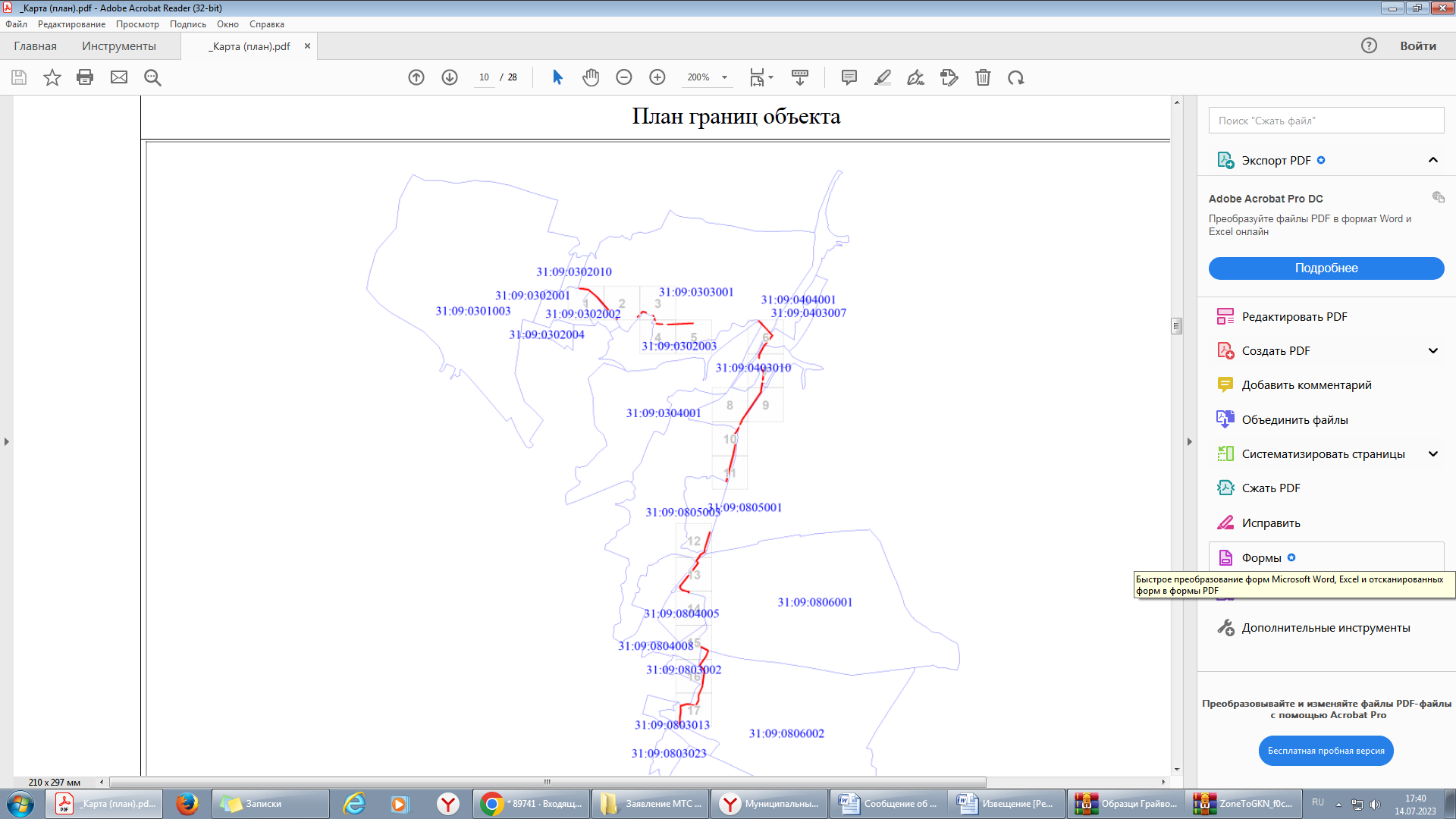 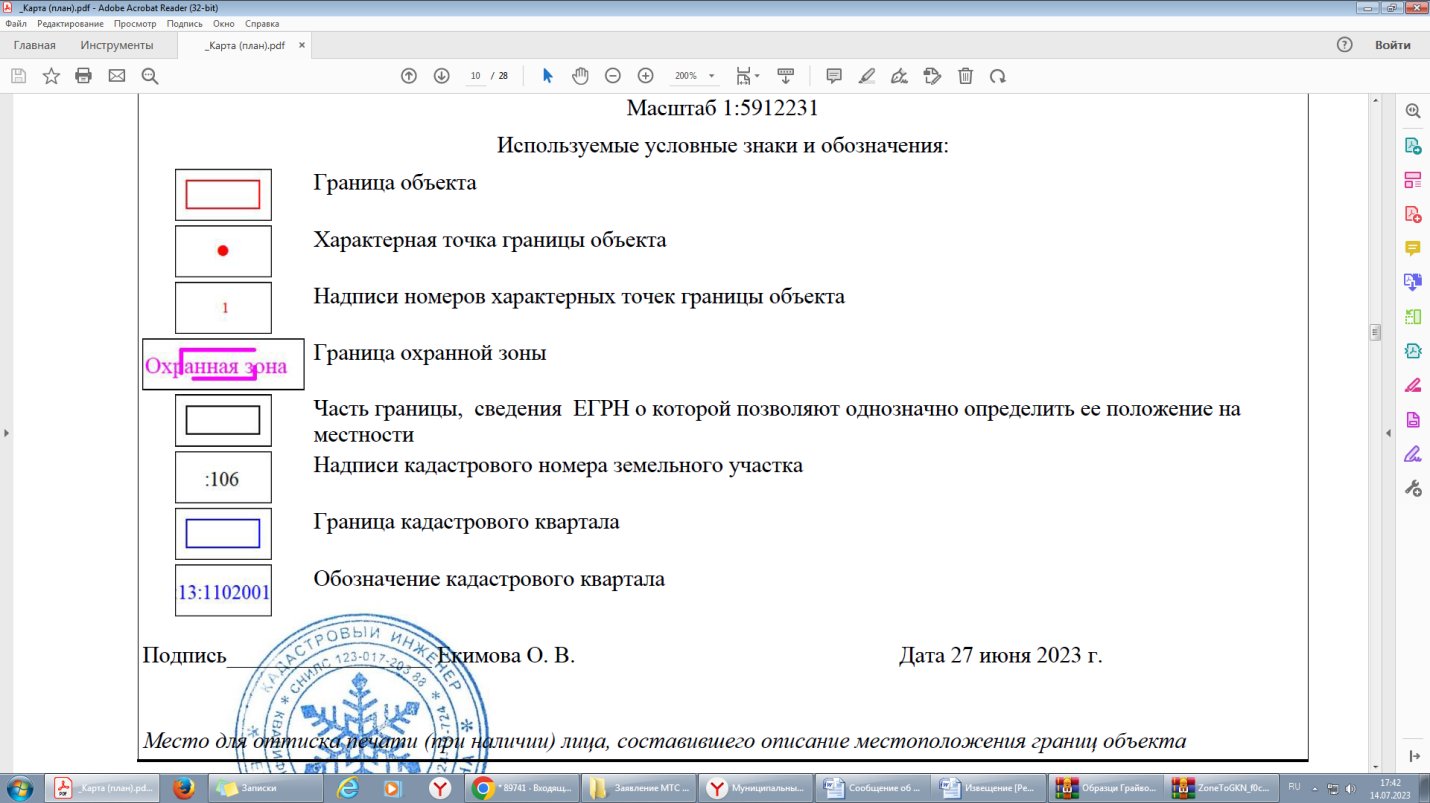 Местоположение объекта Местоположение объекта Местоположение объекта Белгородская область, Корочанский районБелгородская область, Корочанский районБелгородская область, Корочанский районБелгородская область, Корочанский районБелгородская область, Корочанский районБелгородская область, Корочанский районБелгородская область, Корочанский районБелгородская область, Корочанский районБелгородская область, Корочанский районБелгородская область, Корочанский районБелгородская область, Корочанский районБелгородская область, Корочанский районБелгородская область, Корочанский районБелгородская область, Корочанский районПлощадь объекта ± величина погрешности определенияплощади (P ± ∆P), м²Площадь объекта ± величина погрешности определенияплощади (P ± ∆P), м²Площадь объекта ± величина погрешности определенияплощади (P ± ∆P), м²33072 ± 6433072 ± 6433072 ± 6433072 ± 6433072 ± 6433072 ± 6433072 ± 6433072 ± 6433072 ± 6433072 ± 6433072 ± 6433072 ± 6433072 ± 6433072 ± 64Сведения о местоположении границ объектаСведения о местоположении границ объектаСведения о местоположении границ объектаСведения о местоположении границ объектаСведения о местоположении границ объектаСведения о местоположении границ объектаСведения о местоположении границ объектаСведения о местоположении границ объектаСведения о местоположении границ объектаСведения о местоположении границ объектаСведения о местоположении границ объектаСведения о местоположении границ объектаСведения о местоположении границ объектаСведения о местоположении границ объектаСведения о местоположении границ объектаСведения о местоположении границ объектаСведения о местоположении границ объекта1. Система координат МСК-31, зона 21. Система координат МСК-31, зона 21. Система координат МСК-31, зона 21. Система координат МСК-31, зона 21. Система координат МСК-31, зона 21. Система координат МСК-31, зона 21. Система координат МСК-31, зона 21. Система координат МСК-31, зона 21. Система координат МСК-31, зона 21. Система координат МСК-31, зона 21. Система координат МСК-31, зона 21. Система координат МСК-31, зона 21. Система координат МСК-31, зона 21. Система координат МСК-31, зона 21. Система координат МСК-31, зона 21. Система координат МСК-31, зона 21. Система координат МСК-31, зона 22. Сведения о характерных точках границ объекта2. Сведения о характерных точках границ объекта2. Сведения о характерных точках границ объекта2. Сведения о характерных точках границ объекта2. Сведения о характерных точках границ объекта2. Сведения о характерных точках границ объекта2. Сведения о характерных точках границ объекта2. Сведения о характерных точках границ объекта2. Сведения о характерных точках границ объекта2. Сведения о характерных точках границ объекта2. Сведения о характерных точках границ объекта2. Сведения о характерных точках границ объекта2. Сведения о характерных точках границ объекта2. Сведения о характерных точках границ объекта2. Сведения о характерных точках границ объекта2. Сведения о характерных точках границ объекта2. Сведения о характерных точках границ объектаОбозначение характерных точек границОбозначение характерных точек границОбозначение характерных точек границОбозначение характерных точек границОбозначение характерных точек границОбозначение характерных точек границОбозначение характерных точек границОбозначение характерных точек границОбозначение характерных точек границОбозначение характерных точек границОбозначение характерных точек границОбозначение характерных точек границОбозначение характерных точек границОбозначение характерных точек границОбозначение характерных точек границОбозначение характерных точек границОбозначение характерных точек границ12222223333455555-----------------3. Сведения о характерных точках части (частей) границы объекта3. Сведения о характерных точках части (частей) границы объекта3. Сведения о характерных точках части (частей) границы объекта3. Сведения о характерных точках части (частей) границы объекта3. Сведения о характерных точках части (частей) границы объекта3. Сведения о характерных точках части (частей) границы объекта3. Сведения о характерных точках части (частей) границы объекта3. Сведения о характерных точках части (частей) границы объекта3. Сведения о характерных точках части (частей) границы объекта3. Сведения о характерных точках части (частей) границы объекта3. Сведения о характерных точках части (частей) границы объекта3. Сведения о характерных точках части (частей) границы объекта3. Сведения о характерных точках части (частей) границы объекта3. Сведения о характерных точках части (частей) границы объекта3. Сведения о характерных точках части (частей) границы объекта3. Сведения о характерных точках части (частей) границы объекта3. Сведения о характерных точках части (частей) границы объектаОбозначение характерных точек части границыКоординаты, мКоординаты, мКоординаты, мМетод определения координат характерной точкиМетод определения координат характерной точкиМетод определения координат характерной точкиМетод определения координат характерной точкиСредняя квадратическая погрешность положения характерной точки (Mt), мСредняя квадратическая погрешность положения характерной точки (Mt), мСредняя квадратическая погрешность положения характерной точки (Mt), мСредняя квадратическая погрешность положения характерной точки (Mt), мСредняя квадратическая погрешность положения характерной точки (Mt), мОписание обозначения точки на местности (при наличии)Описание обозначения точки на местности (при наличии)Описание обозначения точки на местности (при наличии)Обозначение характерных точек части границыXYYY12333444455555666Часть N 1Часть N 1Часть N 1Часть N 1Часть N 1Часть N 1Часть N 1Часть N 1Часть N 1Часть N 1Часть N 1Часть N 1Часть N 1Часть N 1Часть N 1Часть N 1Часть N 11426465.432160418.772160418.772160418.77Геодезический методГеодезический методГеодезический методГеодезический метод0.10.10.10.10.1---2426466.332160423.372160423.372160423.37Геодезический методГеодезический методГеодезический методГеодезический метод0.10.10.10.10.1---3426462.732160426.702160426.702160426.70Геодезический методГеодезический методГеодезический методГеодезический метод0.10.10.10.10.1---4426461.812160422.102160422.102160422.10Геодезический методГеодезический методГеодезический методГеодезический метод0.10.10.10.10.1---1426465.432160418.772160418.772160418.77Геодезический методГеодезический методГеодезический методГеодезический метод0.10.10.10.10.1---Часть N 2Часть N 2Часть N 2Часть N 2Часть N 2Часть N 2Часть N 2Часть N 2Часть N 2Часть N 2Часть N 2Часть N 2Часть N 2Часть N 2Часть N 2Часть N 2Часть N 25426509.102160833.272160833.272160833.27Геодезический методГеодезический методГеодезический методГеодезический метод0.10.10.10.10.1---6426512.892160836.732160836.732160836.73Геодезический методГеодезический методГеодезический методГеодезический метод0.10.10.10.10.1---7426512.552160841.852160841.852160841.85Геодезический методГеодезический методГеодезический методГеодезический метод0.10.10.10.10.1---8426508.772160838.392160838.392160838.39Геодезический методГеодезический методГеодезический методГеодезический метод0.10.10.10.10.1---5426509.102160833.272160833.272160833.27Геодезический методГеодезический методГеодезический методГеодезический метод0.10.10.10.10.1---Часть N 3Часть N 3Часть N 3Часть N 3Часть N 3Часть N 3Часть N 3Часть N 3Часть N 3Часть N 3Часть N 3Часть N 3Часть N 3Часть N 3Часть N 3Часть N 3Часть N 39426532.372160854.552160854.552160854.55Геодезический методГеодезический методГеодезический методГеодезический метод0.10.10.10.10.1---10426535.362160857.292160857.292160857.29Геодезический методГеодезический методГеодезический методГеодезический метод0.10.10.10.10.1---11426532.852160860.422160860.422160860.42Геодезический методГеодезический методГеодезический методГеодезический метод0.10.10.10.10.1---12426529.872160857.692160857.692160857.69Геодезический методГеодезический методГеодезический методГеодезический метод0.10.10.10.10.1---9426532.372160854.552160854.552160854.55Геодезический методГеодезический методГеодезический методГеодезический метод0.10.10.10.10.1---Часть N 4Часть N 4Часть N 4Часть N 4Часть N 4Часть N 4Часть N 4Часть N 4Часть N 4Часть N 4Часть N 4Часть N 4Часть N 4Часть N 4Часть N 4Часть N 4Часть N 413426581.422160904.832160904.832160904.83Геодезический методГеодезический методГеодезический методГеодезический метод0.10.10.10.10.1---14426614.622160929.772160929.772160929.77Геодезический методГеодезический методГеодезический методГеодезический метод0.10.10.10.10.1---15426618.602160933.412160933.412160933.41Геодезический методГеодезический методГеодезический методГеодезический метод0.10.10.10.10.1---16426606.112160985.872160985.872160985.87Геодезический методГеодезический методГеодезический методГеодезический метод0.10.10.10.10.1---17426596.212161010.212161010.212161010.21Геодезический методГеодезический методГеодезический методГеодезический метод0.10.10.10.10.1---18426614.162160934.772160934.772160934.77Геодезический методГеодезический методГеодезический методГеодезический метод0.10.10.10.10.1---13426581.422160904.832160904.832160904.83Геодезический методГеодезический методГеодезический методГеодезический метод0.10.10.10.10.1---Часть N 5Часть N 5Часть N 5Часть N 5Часть N 5Часть N 5Часть N 5Часть N 5Часть N 5Часть N 5Часть N 5Часть N 5Часть N 5Часть N 5Часть N 5Часть N 5Часть N 519426522.832161158.532161158.532161158.53Геодезический методГеодезический методГеодезический методГеодезический метод0.10.10.10.10.1---20426538.342161152.412161152.412161152.41Геодезический методГеодезический методГеодезический методГеодезический метод0.10.10.10.10.1---21426540.422161147.282161147.282161147.28Геодезический методГеодезический методГеодезический методГеодезический метод0.10.10.10.10.1---22426526.012161152.972161152.972161152.97Геодезический методГеодезический методГеодезический методГеодезический метод0.10.10.10.10.1---19426522.832161158.532161158.532161158.53Геодезический методГеодезический методГеодезический методГеодезический метод0.10.10.10.10.1------3. Сведения о характерных точках части (частей) границы объекта3. Сведения о характерных точках части (частей) границы объекта3. Сведения о характерных точках части (частей) границы объекта3. Сведения о характерных точках части (частей) границы объекта3. Сведения о характерных точках части (частей) границы объекта3. Сведения о характерных точках части (частей) границы объекта3. Сведения о характерных точках части (частей) границы объекта3. Сведения о характерных точках части (частей) границы объекта3. Сведения о характерных точках части (частей) границы объекта3. Сведения о характерных точках части (частей) границы объекта3. Сведения о характерных точках части (частей) границы объекта3. Сведения о характерных точках части (частей) границы объекта3. Сведения о характерных точках части (частей) границы объекта3. Сведения о характерных точках части (частей) границы объекта3. Сведения о характерных точках части (частей) границы объекта3. Сведения о характерных точках части (частей) границы объектаОбозначение характерных точек части границыКоординаты, мКоординаты, мКоординаты, мКоординаты, мКоординаты, мМетод определения координат характерной точкиМетод определения координат характерной точкиМетод определения координат характерной точкиМетод определения координат характерной точкиСредняя квадратическая погрешность положения характерной точки (Mt), мСредняя квадратическая погрешность положения характерной точки (Mt), мСредняя квадратическая погрешность положения характерной точки (Mt), мСредняя квадратическая погрешность положения характерной точки (Mt), мСредняя квадратическая погрешность положения характерной точки (Mt), мОписание обозначения точки на местности (при наличии)Обозначение характерных точек части границыXYYYYМетод определения координат характерной точкиМетод определения координат характерной точкиМетод определения координат характерной точкиМетод определения координат характерной точкиСредняя квадратическая погрешность положения характерной точки (Mt), мСредняя квадратическая погрешность положения характерной точки (Mt), мСредняя квадратическая погрешность положения характерной точки (Mt), мСредняя квадратическая погрешность положения характерной точки (Mt), мСредняя квадратическая погрешность положения характерной точки (Mt), мОписание обозначения точки на местности (при наличии)23426475.002161173.112161173.112161173.112161173.11Геодезический методГеодезический методГеодезический методГеодезический метод0.10.10.10.10.1-24426479.142161175.782161175.782161175.782161175.78Геодезический методГеодезический методГеодезический методГеодезический метод0.10.10.10.10.1-25426439.352161191.492161191.492161191.492161191.49Геодезический методГеодезический методГеодезический методГеодезический метод0.10.10.10.10.1-26426435.372161188.762161188.762161188.762161188.76Геодезический методГеодезический методГеодезический методГеодезический метод0.10.10.10.10.1-23426475.002161173.112161173.112161173.112161173.11Геодезический методГеодезический методГеодезический методГеодезический метод0.10.10.10.10.1-Часть N 6Часть N 6Часть N 6Часть N 6Часть N 6Часть N 6Часть N 6Часть N 6Часть N 6Часть N 6Часть N 6Часть N 6Часть N 6Часть N 6Часть N 6Часть N 627426376.062161212.172161212.172161212.17Геодезический методГеодезический методГеодезический методГеодезический методГеодезический метод0.10.10.10.10.1-28426375.632161216.652161216.652161216.65Геодезический методГеодезический методГеодезический методГеодезический методГеодезический метод0.10.10.10.10.1-29426372.512161217.882161217.882161217.88Геодезический методГеодезический методГеодезический методГеодезический методГеодезический метод0.10.10.10.10.1-30426361.272161341.782161341.782161341.78Геодезический методГеодезический методГеодезический методГеодезический методГеодезический метод0.10.10.10.10.1-31426362.842161307.512161307.512161307.51Геодезический методГеодезический методГеодезический методГеодезический методГеодезический метод0.10.10.10.10.1-32426370.362161214.422161214.422161214.42Геодезический методГеодезический методГеодезический методГеодезический методГеодезический метод0.10.10.10.10.1-27426376.062161212.172161212.172161212.17Геодезический методГеодезический методГеодезический методГеодезический методГеодезический метод0.10.10.10.10.1-Часть N 7Часть N 7Часть N 7Часть N 7Часть N 7Часть N 7Часть N 7Часть N 7Часть N 7Часть N 7Часть N 7Часть N 7Часть N 7Часть N 7Часть N 7Часть N 733426356.932161436.232161436.232161436.23Геодезический методГеодезический методГеодезический методГеодезический методГеодезический метод0.10.10.10.10.1-34426383.792161938.552161938.552161938.55Геодезический методГеодезический методГеодезический методГеодезический методГеодезический метод0.10.10.10.10.1-35426365.402161655.132161655.132161655.13Геодезический методГеодезический методГеодезический методГеодезический методГеодезический метод0.10.10.10.10.1-36426356.502161445.602161445.602161445.60Геодезический методГеодезический методГеодезический методГеодезический методГеодезический метод0.10.10.10.10.1-33426356.932161436.232161436.232161436.23Геодезический методГеодезический методГеодезический методГеодезический методГеодезический метод0.10.10.10.10.1-Часть N 8Часть N 8Часть N 8Часть N 8Часть N 8Часть N 8Часть N 8Часть N 8Часть N 8Часть N 8Часть N 8Часть N 8Часть N 8Часть N 8Часть N 8Часть N 837426384.012161942.772161942.772161942.772161942.77Геодезический методГеодезический методГеодезический методГеодезический метод0.10.10.10.10.1-38426384.042161943.462161943.462161943.462161943.46Геодезический методГеодезический методГеодезический методГеодезический метод0.10.10.10.10.1-39426384.362161946.872161946.872161946.872161946.87Геодезический методГеодезический методГеодезический методГеодезический метод0.10.10.10.10.1-40426380.462161948.172161948.172161948.172161948.17Геодезический методГеодезический методГеодезический методГеодезический метод0.10.10.10.10.1-41426380.082161944.082161944.082161944.082161944.08Геодезический методГеодезический методГеодезический методГеодезический метод0.10.10.10.10.1-37426384.012161942.772161942.772161942.772161942.77Геодезический методГеодезический методГеодезический методГеодезический метод0.10.10.10.10.1-Часть N 9Часть N 9Часть N 9Часть N 9Часть N 9Часть N 9Часть N 9Часть N 9Часть N 9Часть N 9Часть N 9Часть N 9Часть N 9Часть N 9Часть N 9Часть N 942426651.812160252.102160252.102160252.102160252.10Геодезический методГеодезический методГеодезический методГеодезический метод0.10.10.10.10.1-43426648.632160249.602160249.602160249.602160249.60Геодезический методГеодезический методГеодезический методГеодезический метод0.10.10.10.10.1-44426650.782160247.612160247.612160247.612160247.61Геодезический методГеодезический методГеодезический методГеодезический метод0.10.10.10.10.1-45426651.002160247.412160247.412160247.412160247.41Геодезический методГеодезический методГеодезический методГеодезический метод0.10.10.10.10.1-46426898.622160034.252160034.252160034.252160034.25Геодезический методГеодезический методГеодезический методГеодезический метод0.10.10.10.10.1-47426952.692159970.942159970.942159970.942159970.94Геодезический методГеодезический методГеодезический методГеодезический метод0.10.10.10.10.1-48426997.292159918.722159918.722159918.722159918.72Геодезический методГеодезический методГеодезический методГеодезический метод0.10.10.10.10.1-49427028.532159882.142159882.142159882.142159882.14Геодезический методГеодезический методГеодезический методГеодезический метод0.10.10.10.10.1-50427051.962159854.712159854.712159854.712159854.71Геодезический методГеодезический методГеодезический методГеодезический метод0.10.10.10.10.1-51427062.972159794.252159794.252159794.252159794.25Геодезический методГеодезический методГеодезический методГеодезический метод0.10.10.10.10.1-52427072.882159739.842159739.842159739.842159739.84Геодезический методГеодезический методГеодезический методГеодезический метод0.10.10.10.10.1-53427073.352159727.662159727.662159727.662159727.66Геодезический методГеодезический методГеодезический методГеодезический метод0.10.10.10.10.1-54427074.032159727.702159727.702159727.702159727.70Геодезический методГеодезический методГеодезический методГеодезический метод0.10.10.10.10.1-55427074.442159722.322159722.322159722.322159722.32Геодезический методГеодезический методГеодезический методГеодезический метод0.10.10.10.10.1-56427073.552159722.262159722.262159722.262159722.26Геодезический методГеодезический методГеодезический методГеодезический метод0.10.10.10.10.1-57427075.042159686.792159686.792159686.792159686.79Геодезический методГеодезический методГеодезический методГеодезический метод0.10.10.10.10.1-58427076.052159671.752159671.752159671.752159671.75Геодезический методГеодезический методГеодезический методГеодезический метод0.10.10.10.10.1-3. Сведения о характерных точках части (частей) границы объекта3. Сведения о характерных точках части (частей) границы объекта3. Сведения о характерных точках части (частей) границы объекта3. Сведения о характерных точках части (частей) границы объекта3. Сведения о характерных точках части (частей) границы объекта3. Сведения о характерных точках части (частей) границы объекта3. Сведения о характерных точках части (частей) границы объекта3. Сведения о характерных точках части (частей) границы объекта3. Сведения о характерных точках части (частей) границы объекта3. Сведения о характерных точках части (частей) границы объекта3. Сведения о характерных точках части (частей) границы объекта3. Сведения о характерных точках части (частей) границы объекта3. Сведения о характерных точках части (частей) границы объекта3. Сведения о характерных точках части (частей) границы объекта3. Сведения о характерных точках части (частей) границы объекта3. Сведения о характерных точках части (частей) границы объектаОбозначение характерных точек части границыКоординаты, мКоординаты, мКоординаты, мКоординаты, мКоординаты, мМетод определения координат характерной точкиМетод определения координат характерной точкиМетод определения координат характерной точкиМетод определения координат характерной точкиСредняя квадратическая погрешность положения характерной точки (Mt), мСредняя квадратическая погрешность положения характерной точки (Mt), мСредняя квадратическая погрешность положения характерной точки (Mt), мСредняя квадратическая погрешность положения характерной точки (Mt), мСредняя квадратическая погрешность положения характерной точки (Mt), мОписание обозначения точки на местности (при наличии)Обозначение характерных точек части границыXYYYYМетод определения координат характерной точкиМетод определения координат характерной точкиМетод определения координат характерной точкиМетод определения координат характерной точкиСредняя квадратическая погрешность положения характерной точки (Mt), мСредняя квадратическая погрешность положения характерной точки (Mt), мСредняя квадратическая погрешность положения характерной точки (Mt), мСредняя квадратическая погрешность положения характерной точки (Mt), мСредняя квадратическая погрешность положения характерной точки (Mt), мОписание обозначения точки на местности (при наличии)59427076.072159671.332159671.332159671.332159671.33Геодезический методГеодезический методГеодезический методГеодезический метод0.10.10.10.10.1-60427079.502159671.132159671.132159671.132159671.13Геодезический методГеодезический методГеодезический методГеодезический метод0.10.10.10.10.1-61427076.892159739.412159739.412159739.412159739.41Геодезический методГеодезический методГеодезический методГеодезический метод0.10.10.10.10.1-62427076.862159740.322159740.322159740.322159740.32Геодезический методГеодезический методГеодезический методГеодезический метод0.10.10.10.10.1-63427055.702159856.492159856.492159856.492159856.49Геодезический методГеодезический методГеодезический методГеодезический метод0.10.10.10.10.1-64427032.792159883.322159883.322159883.322159883.32Геодезический методГеодезический методГеодезический методГеодезический метод0.10.10.10.10.1-65426976.142159949.652159949.652159949.652159949.65Геодезический методГеодезический методГеодезический методГеодезический метод0.10.10.10.10.1-66426968.642159958.432159958.432159958.432159958.43Геодезический методГеодезический методГеодезический методГеодезический метод0.10.10.10.10.1-67426901.462160037.092160037.092160037.092160037.09Геодезический методГеодезический методГеодезический методГеодезический метод0.10.10.10.10.1-68426653.992160250.112160250.112160250.112160250.11Геодезический методГеодезический методГеодезический методГеодезический метод0.10.10.10.10.1-69426653.692160250.372160250.372160250.372160250.37Геодезический методГеодезический методГеодезический методГеодезический метод0.10.10.10.10.1-42426651.812160252.102160252.102160252.102160252.10Геодезический методГеодезический методГеодезический методГеодезический метод0.10.10.10.10.1-Часть N 10Часть N 10Часть N 10Часть N 10Часть N 10Часть N 10Часть N 10Часть N 10Часть N 10Часть N 10Часть N 10Часть N 10Часть N 10Часть N 10Часть N 10Часть N 1070426136.752163543.972163543.972163543.972163543.97Геодезический методГеодезический методГеодезический методГеодезический метод0.10.10.10.10.1-71425943.652163388.872163388.872163388.872163388.87Геодезический методГеодезический методГеодезический методГеодезический метод0.10.10.10.10.1-72425912.132163363.562163363.562163363.562163363.56Геодезический методГеодезический методГеодезический методГеодезический метод0.10.10.10.10.1-73425873.742163343.682163343.682163343.682163343.68Геодезический методГеодезический методГеодезический методГеодезический метод0.10.10.10.10.1-74425873.562163343.552163343.552163343.552163343.55Геодезический методГеодезический методГеодезический методГеодезический метод0.10.10.10.10.1-75425873.252163343.432163343.432163343.432163343.43Геодезический методГеодезический методГеодезический методГеодезический метод0.10.10.10.10.1-76425746.882163277.992163277.992163277.992163277.99Геодезический методГеодезический методГеодезический методГеодезический метод0.10.10.10.10.1-77425697.312163276.062163276.062163276.062163276.06Геодезический методГеодезический методГеодезический методГеодезический метод0.10.10.10.10.1-78425675.892163271.222163271.222163271.222163271.22Геодезический методГеодезический методГеодезический методГеодезический метод0.10.10.10.10.1-79425747.912163274.032163274.032163274.032163274.03Геодезический методГеодезический методГеодезический методГеодезический метод0.10.10.10.10.1-80425914.312163360.182163360.182163360.182163360.18Геодезический методГеодезический методГеодезический методГеодезический метод0.10.10.10.10.1-81425944.672163384.562163384.562163384.562163384.56Геодезический методГеодезический методГеодезический методГеодезический метод0.10.10.10.10.1-82426136.552163538.672163538.672163538.672163538.67Геодезический методГеодезический методГеодезический методГеодезический метод0.10.10.10.10.1-83426176.882163500.942163500.942163500.942163500.94Геодезический методГеодезический методГеодезический методГеодезический метод0.10.10.10.10.1-84426194.262163484.682163484.682163484.682163484.68Геодезический методГеодезический методГеодезический методГеодезический метод0.10.10.10.10.1-85426250.112163432.432163432.432163432.432163432.43Геодезический методГеодезический методГеодезический методГеодезический метод0.10.10.10.10.1-86426356.992163332.442163332.442163332.442163332.44Геодезический методГеодезический методГеодезический методГеодезический метод0.10.10.10.10.1-87426393.102163298.652163298.652163298.652163298.65Геодезический методГеодезический методГеодезический методГеодезический метод0.10.10.10.10.1-88426431.632163262.612163262.612163262.612163262.61Геодезический методГеодезический методГеодезический методГеодезический метод0.10.10.10.10.1-89426421.772163277.322163277.322163277.322163277.32Геодезический методГеодезический методГеодезический методГеодезический метод0.10.10.10.10.1-90426396.842163300.642163300.642163300.642163300.64Геодезический методГеодезический методГеодезический методГеодезический метод0.10.10.10.10.1-91426360.662163334.492163334.492163334.492163334.49Геодезический методГеодезический методГеодезический методГеодезический метод0.10.10.10.10.1-92426253.022163435.192163435.192163435.192163435.19Геодезический методГеодезический методГеодезический методГеодезический метод0.10.10.10.10.1-93426196.852163487.742163487.742163487.742163487.74Геодезический методГеодезический методГеодезический методГеодезический метод0.10.10.10.10.1-94426179.632163503.852163503.852163503.852163503.85Геодезический методГеодезический методГеодезический методГеодезический метод0.10.10.10.10.1-70426136.752163543.972163543.972163543.972163543.97Геодезический методГеодезический методГеодезический методГеодезический метод0.10.10.10.10.1-Часть N 11Часть N 11Часть N 11Часть N 11Часть N 11Часть N 11Часть N 11Часть N 11Часть N 11Часть N 11Часть N 11Часть N 11Часть N 11Часть N 11Часть N 11Часть N 1195425368.532163366.702163366.702163366.702163366.70Геодезический методГеодезический методГеодезический методГеодезический метод0.10.10.10.10.1-96425250.572163348.202163348.202163348.202163348.20Геодезический методГеодезический методГеодезический методГеодезический метод0.10.10.10.10.1-97425242.932163342.962163342.962163342.962163342.96Геодезический методГеодезический методГеодезический методГеодезический метод0.10.10.10.10.1-98425368.452163362.642163362.642163362.642163362.64Геодезический методГеодезический методГеодезический методГеодезический метод0.10.10.10.10.1-3. Сведения о характерных точках части (частей) границы объекта3. Сведения о характерных точках части (частей) границы объекта3. Сведения о характерных точках части (частей) границы объекта3. Сведения о характерных точках части (частей) границы объекта3. Сведения о характерных точках части (частей) границы объекта3. Сведения о характерных точках части (частей) границы объекта3. Сведения о характерных точках части (частей) границы объекта3. Сведения о характерных точках части (частей) границы объекта3. Сведения о характерных точках части (частей) границы объекта3. Сведения о характерных точках части (частей) границы объекта3. Сведения о характерных точках части (частей) границы объекта3. Сведения о характерных точках части (частей) границы объекта3. Сведения о характерных точках части (частей) границы объекта3. Сведения о характерных точках части (частей) границы объекта3. Сведения о характерных точках части (частей) границы объекта3. Сведения о характерных точках части (частей) границы объектаОбозначение характерных точек части границыКоординаты, мКоординаты, мКоординаты, мКоординаты, мКоординаты, мМетод определения координат характерной точкиМетод определения координат характерной точкиМетод определения координат характерной точкиМетод определения координат характерной точкиСредняя квадратическая погрешность положения характерной точки (Mt), мСредняя квадратическая погрешность положения характерной точки (Mt), мСредняя квадратическая погрешность положения характерной точки (Mt), мСредняя квадратическая погрешность положения характерной точки (Mt), мСредняя квадратическая погрешность положения характерной точки (Mt), мОписание обозначения точки на местности (при наличии)Обозначение характерных точек части границыXYYYYМетод определения координат характерной точкиМетод определения координат характерной точкиМетод определения координат характерной точкиМетод определения координат характерной точкиСредняя квадратическая погрешность положения характерной точки (Mt), мСредняя квадратическая погрешность положения характерной точки (Mt), мСредняя квадратическая погрешность положения характерной точки (Mt), мСредняя квадратическая погрешность положения характерной точки (Mt), мСредняя квадратическая погрешность положения характерной точки (Mt), мОписание обозначения точки на местности (при наличии)99425467.982163341.612163341.612163341.612163341.61Геодезический методГеодезический методГеодезический методГеодезический метод0.10.10.10.10.1-100425507.002163322.472163322.472163322.472163322.47Геодезический методГеодезический методГеодезический методГеодезический метод0.10.10.10.10.1-101425525.112163313.592163313.592163313.592163313.59Геодезический методГеодезический методГеодезический методГеодезический метод0.10.10.10.10.1-102425522.162163319.502163319.502163319.502163319.50Геодезический методГеодезический методГеодезический методГеодезический метод0.10.10.10.10.1-103425505.112163327.862163327.862163327.862163327.86Геодезический методГеодезический методГеодезический методГеодезический метод0.10.10.10.10.1-104425469.302163345.432163345.432163345.432163345.43Геодезический методГеодезический методГеодезический методГеодезический метод0.10.10.10.10.1-95425368.532163366.702163366.702163366.702163366.70Геодезический методГеодезический методГеодезический методГеодезический метод0.10.10.10.10.1-Часть N 12Часть N 12Часть N 12Часть N 12Часть N 12Часть N 12Часть N 12Часть N 12Часть N 12Часть N 12Часть N 12Часть N 12Часть N 12Часть N 12Часть N 12Часть N 12105424295.782162863.022162863.022162863.022162863.02Геодезический методГеодезический методГеодезический методГеодезический метод0.10.10.10.10.1-106424244.512162839.812162839.812162839.812162839.81Геодезический методГеодезический методГеодезический методГеодезический метод0.10.10.10.10.1-107424236.342162836.112162836.112162836.112162836.11Геодезический методГеодезический методГеодезический методГеодезический метод0.10.10.10.10.1-108424144.942162770.982162770.982162770.982162770.98Геодезический методГеодезический методГеодезический методГеодезический метод0.10.10.10.10.1-109424112.652162781.752162781.752162781.752162781.75Геодезический методГеодезический методГеодезический методГеодезический метод0.10.10.10.10.1-110424108.292162783.212162783.212162783.212162783.21Геодезический методГеодезический методГеодезический методГеодезический метод0.10.10.10.10.1-111424070.622162800.252162800.252162800.252162800.25Геодезический методГеодезический методГеодезический методГеодезический метод0.10.10.10.10.1-112424030.162162799.062162799.062162799.062162799.06Геодезический методГеодезический методГеодезический методГеодезический метод0.10.10.10.10.1-113423982.142162797.642162797.642162797.642162797.64Геодезический методГеодезический методГеодезический методГеодезический метод0.10.10.10.10.1-114423736.042162750.512162750.512162750.512162750.51Геодезический методГеодезический методГеодезический методГеодезический метод0.10.10.10.10.1-115423585.712162707.932162707.932162707.932162707.93Геодезический методГеодезический методГеодезический методГеодезический метод0.10.10.10.10.1-116423216.232162615.572162615.572162615.572162615.57Геодезический методГеодезический методГеодезический методГеодезический метод0.10.10.10.10.1-117423208.912162612.942162612.942162612.942162612.94Геодезический методГеодезический методГеодезический методГеодезический метод0.10.10.10.10.1-118423207.942162616.842162616.842162616.842162616.84Геодезический методГеодезический методГеодезический методГеодезический метод0.10.10.10.10.1-119423215.072162619.412162619.412162619.412162619.41Геодезический методГеодезический методГеодезический методГеодезический метод0.10.10.10.10.1-120423584.672162711.792162711.792162711.792162711.79Геодезический методГеодезический методГеодезический методГеодезический метод0.10.10.10.10.1-121423735.122162754.412162754.412162754.412162754.41Геодезический методГеодезический методГеодезический методГеодезический метод0.10.10.10.10.1-122423981.702162801.622162801.622162801.622162801.62Геодезический методГеодезический методГеодезический методГеодезический метод0.10.10.10.10.1-123424071.412162804.272162804.272162804.272162804.27Геодезический методГеодезический методГеодезический методГеодезический метод0.10.10.10.10.1-124424087.172162797.142162797.142162797.142162797.14Геодезический методГеодезический методГеодезический методГеодезический метод0.10.10.10.10.1-125424104.602162789.252162789.252162789.252162789.25Геодезический методГеодезический методГеодезический методГеодезический метод0.10.10.10.10.1-126424109.762162786.932162786.932162786.932162786.93Геодезический методГеодезический методГеодезический методГеодезический метод0.10.10.10.10.1-127424144.282162775.422162775.422162775.422162775.42Геодезический методГеодезический методГеодезический методГеодезический метод0.10.10.10.10.1-128424234.322162839.582162839.582162839.582162839.58Геодезический методГеодезический методГеодезический методГеодезический метод0.10.10.10.10.1-129424244.312162844.102162844.102162844.102162844.10Геодезический методГеодезический методГеодезический методГеодезический метод0.10.10.10.10.1-130424276.362162858.622162858.622162858.622162858.62Геодезический методГеодезический методГеодезический методГеодезический метод0.10.10.10.10.1-131424278.502162859.112162859.112162859.112162859.11Геодезический методГеодезический методГеодезический методГеодезический метод0.10.10.10.10.1-105424295.782162863.022162863.022162863.022162863.02Геодезический методГеодезический методГеодезический методГеодезический метод0.10.10.10.10.1--132425184.692163337.882163337.882163337.882163337.88Геодезический методГеодезический методГеодезический методГеодезический метод0.10.10.10.10.1-133424999.832163308.892163308.892163308.892163308.89Геодезический методГеодезический методГеодезический методГеодезический метод0.10.10.10.10.1-134424891.502163235.552163235.552163235.552163235.55Геодезический методГеодезический методГеодезический методГеодезический метод0.10.10.10.10.1-135424452.682162938.472162938.472162938.472162938.47Геодезический методГеодезический методГеодезический методГеодезический метод0.10.10.10.10.1-136424382.292162906.592162906.592162906.592162906.59Геодезический методГеодезический методГеодезический методГеодезический метод0.10.10.10.10.1-137424368.152162898.292162898.292162898.292162898.29Геодезический методГеодезический методГеодезический методГеодезический метод0.10.10.10.10.1-138424349.752162887.472162887.472162887.472162887.47Геодезический методГеодезический методГеодезический методГеодезический метод0.10.10.10.10.1-139424454.632162934.962162934.962162934.962162934.96Геодезический методГеодезический методГеодезический методГеодезический метод0.10.10.10.10.1-3. Сведения о характерных точках части (частей) границы объекта3. Сведения о характерных точках части (частей) границы объекта3. Сведения о характерных точках части (частей) границы объекта3. Сведения о характерных точках части (частей) границы объекта3. Сведения о характерных точках части (частей) границы объекта3. Сведения о характерных точках части (частей) границы объекта3. Сведения о характерных точках части (частей) границы объекта3. Сведения о характерных точках части (частей) границы объекта3. Сведения о характерных точках части (частей) границы объекта3. Сведения о характерных точках части (частей) границы объекта3. Сведения о характерных точках части (частей) границы объекта3. Сведения о характерных точках части (частей) границы объекта3. Сведения о характерных точках части (частей) границы объекта3. Сведения о характерных точках части (частей) границы объекта3. Сведения о характерных точках части (частей) границы объекта3. Сведения о характерных точках части (частей) границы объектаОбозначение характерных точек части границыКоординаты, мКоординаты, мКоординаты, мКоординаты, мКоординаты, мМетод определения координат характерной точкиМетод определения координат характерной точкиМетод определения координат характерной точкиМетод определения координат характерной точкиСредняя квадратическая погрешность положения характерной точки (Mt), мСредняя квадратическая погрешность положения характерной точки (Mt), мСредняя квадратическая погрешность положения характерной точки (Mt), мСредняя квадратическая погрешность положения характерной точки (Mt), мСредняя квадратическая погрешность положения характерной точки (Mt), мОписание обозначения точки на местности (при наличии)Обозначение характерных точек части границыXYYYYМетод определения координат характерной точкиМетод определения координат характерной точкиМетод определения координат характерной точкиМетод определения координат характерной точкиСредняя квадратическая погрешность положения характерной точки (Mt), мСредняя квадратическая погрешность положения характерной точки (Mt), мСредняя квадратическая погрешность положения характерной точки (Mt), мСредняя квадратическая погрешность положения характерной точки (Mt), мСредняя квадратическая погрешность положения характерной точки (Mt), мОписание обозначения точки на местности (при наличии)140424895.442163233.382163233.382163233.382163233.38Геодезический методГеодезический методГеодезический методГеодезический метод0.10.10.10.10.1-141425001.332163305.072163305.072163305.072163305.07Геодезический методГеодезический методГеодезический методГеодезический метод0.10.10.10.10.1-142425186.382163334.092163334.092163334.092163334.09Геодезический методГеодезический методГеодезический методГеодезический метод0.10.10.10.10.1-132425184.692163337.882163337.882163337.882163337.88Геодезический методГеодезический методГеодезический методГеодезический метод0.10.10.10.10.1-Часть N 13Часть N 13Часть N 13Часть N 13Часть N 13Часть N 13Часть N 13Часть N 13Часть N 13Часть N 13Часть N 13Часть N 13Часть N 13Часть N 13Часть N 13Часть N 13143422197.962162288.472162288.472162288.472162288.47Геодезический методГеодезический методГеодезический методГеодезический метод0.10.10.10.10.1-144422119.702162263.772162263.772162263.772162263.77Геодезический методГеодезический методГеодезический методГеодезический метод0.10.10.10.10.1-145421868.592162186.802162186.802162186.802162186.80Геодезический методГеодезический методГеодезический методГеодезический метод0.10.10.10.10.1-146421825.072162182.272162182.272162182.272162182.27Геодезический методГеодезический методГеодезический методГеодезический метод0.10.10.10.10.1-147421792.712162178.902162178.902162178.902162178.90Геодезический методГеодезический методГеодезический методГеодезический метод0.10.10.10.10.1-148421744.642162098.342162098.342162098.342162098.34Геодезический методГеодезический методГеодезический методГеодезический метод0.10.10.10.10.1-149421694.082162069.712162069.712162069.712162069.71Геодезический методГеодезический методГеодезический методГеодезический метод0.10.10.10.10.1-150421619.892162015.622162015.622162015.622162015.62Геодезический методГеодезический методГеодезический методГеодезический метод0.10.10.10.10.1-151421615.992162019.102162019.102162019.102162019.10Геодезический методГеодезический методГеодезический методГеодезический метод0.10.10.10.10.1-152421613.192162016.242162016.242162016.242162016.24Геодезический методГеодезический методГеодезический методГеодезический метод0.10.10.10.10.1-153421619.632162010.492162010.492162010.492162010.49Геодезический методГеодезический методГеодезический методГеодезический метод0.10.10.10.10.1-154421696.292162066.372162066.372162066.372162066.37Геодезический методГеодезический методГеодезический методГеодезический метод0.10.10.10.10.1-155421746.292162094.672162094.672162094.672162094.67Геодезический методГеодезический методГеодезический методГеодезический метод0.10.10.10.10.1-156421748.212162096.512162096.512162096.512162096.51Геодезический методГеодезический методГеодезический методГеодезический метод0.10.10.10.10.1-157421795.112162175.122162175.122162175.122162175.12Геодезический методГеодезический методГеодезический методГеодезический метод0.10.10.10.10.1-158421824.372162178.172162178.172162178.172162178.17Геодезический методГеодезический методГеодезический методГеодезический метод0.10.10.10.10.1-159421869.392162182.862162182.862162182.862162182.86Геодезический методГеодезический методГеодезический методГеодезический метод0.10.10.10.10.1-160422120.882162259.952162259.952162259.952162259.95Геодезический методГеодезический методГеодезический методГеодезический метод0.10.10.10.10.1-161422199.262162284.692162284.692162284.692162284.69Геодезический методГеодезический методГеодезический методГеодезический метод0.10.10.10.10.1-143422197.962162288.472162288.472162288.472162288.47Геодезический методГеодезический методГеодезический методГеодезический метод0.10.10.10.10.1-Часть N 14Часть N 14Часть N 14Часть N 14Часть N 14Часть N 14Часть N 14Часть N 14Часть N 14Часть N 14Часть N 14Часть N 14Часть N 14Часть N 14Часть N 14Часть N 14162419796.552162248.072162248.072162248.072162248.07Геодезический методГеодезический методГеодезический методГеодезический метод0.10.10.10.10.1-163419824.892162245.852162245.852162245.852162245.85Геодезический методГеодезический методГеодезический методГеодезический метод0.10.10.10.10.1-164419830.032162245.452162245.452162245.452162245.45Геодезический методГеодезический методГеодезический методГеодезический метод0.10.10.10.10.1-165419908.652162087.342162087.342162087.342162087.34Геодезический методГеодезический методГеодезический методГеодезический метод0.10.10.10.10.1-166419999.242162013.162162013.162162013.162162013.16Геодезический методГеодезический методГеодезический методГеодезический метод0.10.10.10.10.1-167420005.912161994.732161994.732161994.732161994.73Геодезический методГеодезический методГеодезический методГеодезический метод0.10.10.10.10.1-168420002.322161992.922161992.922161992.922161992.92Геодезический методГеодезический методГеодезический методГеодезический метод0.10.10.10.10.1-169419995.862162010.752162010.752162010.752162010.75Геодезический методГеодезический методГеодезический методГеодезический метод0.10.10.10.10.1-170419905.452162084.782162084.782162084.782162084.78Геодезический методГеодезический методГеодезический методГеодезический метод0.10.10.10.10.1-171419827.452162241.632162241.632162241.632162241.63Геодезический методГеодезический методГеодезический методГеодезический метод0.10.10.10.10.1-172419826.022162241.752162241.752162241.752162241.75Геодезический методГеодезический методГеодезический методГеодезический метод0.10.10.10.10.1-173419797.192162244.012162244.012162244.012162244.01Геодезический методГеодезический методГеодезический методГеодезический метод0.10.10.10.10.1-174419794.762162243.012162243.012162243.012162243.01Геодезический методГеодезический методГеодезический методГеодезический метод0.10.10.10.10.1-175419698.622162203.412162203.412162203.412162203.41Геодезический методГеодезический методГеодезический методГеодезический метод0.10.10.10.10.1-176419619.862162146.472162146.472162146.472162146.47Геодезический методГеодезический методГеодезический методГеодезический метод0.10.10.10.10.1-177419537.132162086.652162086.652162086.652162086.65Геодезический методГеодезический методГеодезический методГеодезический метод0.10.10.10.10.1-178419530.392162081.782162081.782162081.782162081.78Геодезический методГеодезический методГеодезический методГеодезический метод0.10.10.10.10.1-179419458.672162136.842162136.842162136.842162136.84Геодезический методГеодезический методГеодезический методГеодезический метод0.10.10.10.10.1-180419436.812162153.622162153.622162153.622162153.62Геодезический методГеодезический методГеодезический методГеодезический метод0.10.10.10.10.1-3. Сведения о характерных точках части (частей) границы объекта3. Сведения о характерных точках части (частей) границы объекта3. Сведения о характерных точках части (частей) границы объекта3. Сведения о характерных точках части (частей) границы объекта3. Сведения о характерных точках части (частей) границы объекта3. Сведения о характерных точках части (частей) границы объекта3. Сведения о характерных точках части (частей) границы объекта3. Сведения о характерных точках части (частей) границы объекта3. Сведения о характерных точках части (частей) границы объекта3. Сведения о характерных точках части (частей) границы объекта3. Сведения о характерных точках части (частей) границы объекта3. Сведения о характерных точках части (частей) границы объекта3. Сведения о характерных точках части (частей) границы объекта3. Сведения о характерных точках части (частей) границы объекта3. Сведения о характерных точках части (частей) границы объекта3. Сведения о характерных точках части (частей) границы объектаОбозначение характерных точек части границыКоординаты, мКоординаты, мКоординаты, мКоординаты, мКоординаты, мМетод определения координат характерной точкиМетод определения координат характерной точкиМетод определения координат характерной точкиМетод определения координат характерной точкиСредняя квадратическая погрешность положения характерной точки (Mt), мСредняя квадратическая погрешность положения характерной точки (Mt), мСредняя квадратическая погрешность положения характерной точки (Mt), мСредняя квадратическая погрешность положения характерной точки (Mt), мСредняя квадратическая погрешность положения характерной точки (Mt), мОписание обозначения точки на местности (при наличии)Обозначение характерных точек части границыXYYYYМетод определения координат характерной точкиМетод определения координат характерной точкиМетод определения координат характерной точкиМетод определения координат характерной точкиСредняя квадратическая погрешность положения характерной точки (Mt), мСредняя квадратическая погрешность положения характерной точки (Mt), мСредняя квадратическая погрешность положения характерной точки (Mt), мСредняя квадратическая погрешность положения характерной точки (Mt), мСредняя квадратическая погрешность положения характерной точки (Mt), мОписание обозначения точки на местности (при наличии)181419410.392162173.912162173.912162173.912162173.91Геодезический методГеодезический методГеодезический методГеодезический метод0.10.10.10.10.1-182419214.922162146.282162146.282162146.282162146.28Геодезический методГеодезический методГеодезический методГеодезический метод0.10.10.10.10.1-183419152.442162137.452162137.452162137.452162137.45Геодезический методГеодезический методГеодезический методГеодезический метод0.10.10.10.10.1-184419089.252162128.512162128.512162128.512162128.51Геодезический методГеодезический методГеодезический методГеодезический метод0.10.10.10.10.1-185418932.212162058.482162058.482162058.482162058.48Геодезический методГеодезический методГеодезический методГеодезический метод0.10.10.10.10.1-186418820.382162055.132162055.132162055.132162055.13Геодезический методГеодезический методГеодезический методГеодезический метод0.10.10.10.10.1-187418720.522162004.372162004.372162004.372162004.37Геодезический методГеодезический методГеодезический методГеодезический метод0.10.10.10.10.1-188418723.382161989.972161989.972161989.972161989.97Геодезический методГеодезический методГеодезический методГеодезический метод0.10.10.10.10.1-189418743.472161888.902161888.902161888.902161888.90Геодезический методГеодезический методГеодезический методГеодезический метод0.10.10.10.10.1-190418746.112161859.382161859.382161859.382161859.38Геодезический методГеодезический методГеодезический методГеодезический метод0.10.10.10.10.1-191418749.012161826.922161826.922161826.922161826.92Геодезический методГеодезический методГеодезический методГеодезический метод0.10.10.10.10.1-192418714.122161693.462161693.462161693.462161693.46Геодезический методГеодезический методГеодезический методГеодезический метод0.10.10.10.10.1-193418593.732161702.202161702.202161702.202161702.20Геодезический методГеодезический методГеодезический методГеодезический метод0.10.10.10.10.1-194418540.502161692.932161692.932161692.932161692.93Геодезический методГеодезический методГеодезический методГеодезический метод0.10.10.10.10.1-195418507.212161687.142161687.142161687.142161687.14Геодезический методГеодезический методГеодезический методГеодезический метод0.10.10.10.10.1-196418445.532161683.042161683.042161683.042161683.04Геодезический методГеодезический методГеодезический методГеодезический метод0.10.10.10.10.1-197418335.712161675.742161675.742161675.742161675.74Геодезический методГеодезический методГеодезический методГеодезический метод0.10.10.10.10.1-198418333.822161679.622161679.622161679.622161679.62Геодезический методГеодезический методГеодезический методГеодезический метод0.10.10.10.10.1-199418444.182161686.962161686.962161686.962161686.96Геодезический методГеодезический методГеодезический методГеодезический метод0.10.10.10.10.1-200418506.752161691.122161691.122161691.122161691.12Геодезический методГеодезический методГеодезический методГеодезический метод0.10.10.10.10.1-201418540.012161696.912161696.912161696.912161696.91Геодезический методГеодезический методГеодезический методГеодезический метод0.10.10.10.10.1-202418593.522161706.222161706.222161706.222161706.22Геодезический методГеодезический методГеодезический методГеодезический метод0.10.10.10.10.1-203418711.102161697.702161697.702161697.702161697.70Геодезический методГеодезический методГеодезический методГеодезический метод0.10.10.10.10.1-204418718.292161725.202161725.202161725.202161725.20Геодезический методГеодезический методГеодезический методГеодезический метод0.10.10.10.10.1-205418719.482161724.052161724.052161724.052161724.05Геодезический методГеодезический методГеодезический методГеодезический метод0.10.10.10.10.1-206418719.682161724.272161724.272161724.272161724.27Геодезический методГеодезический методГеодезический методГеодезический метод0.10.10.10.10.1-207418718.372161725.522161725.522161725.522161725.52Геодезический методГеодезический методГеодезический методГеодезический метод0.10.10.10.10.1-208418744.972161827.262161827.262161827.262161827.26Геодезический методГеодезический методГеодезический методГеодезический метод0.10.10.10.10.1-209418742.152161858.832161858.832161858.832161858.83Геодезический методГеодезический методГеодезический методГеодезический метод0.10.10.10.10.1-210418739.512161888.352161888.352161888.352161888.35Геодезический методГеодезический методГеодезический методГеодезический метод0.10.10.10.10.1-211418719.582161988.552161988.552161988.552161988.55Геодезический методГеодезический методГеодезический методГеодезический метод0.10.10.10.10.1-212418716.002162006.572162006.572162006.572162006.57Геодезический методГеодезический методГеодезический методГеодезический метод0.10.10.10.10.1-213418819.362162059.102162059.102162059.102162059.10Геодезический методГеодезический методГеодезический методГеодезический метод0.10.10.10.10.1-214418931.312162062.462162062.462162062.462162062.46Геодезический методГеодезический методГеодезический методГеодезический метод0.10.10.10.10.1-215419088.132162132.392162132.392162132.392162132.39Геодезический методГеодезический методГеодезический методГеодезический метод0.10.10.10.10.1-216419164.382162143.172162143.172162143.172162143.17Геодезический методГеодезический методГеодезический методГеодезический метод0.10.10.10.10.1-217419211.712162149.862162149.862162149.862162149.86Геодезический методГеодезический методГеодезический методГеодезический метод0.10.10.10.10.1-218419411.502162178.112162178.112162178.112162178.11Геодезический методГеодезический методГеодезический методГеодезический метод0.10.10.10.10.1-219419441.462162155.102162155.102162155.102162155.10Геодезический методГеодезический методГеодезический методГеодезический метод0.10.10.10.10.1-220419456.232162143.762162143.762162143.762162143.76Геодезический методГеодезический методГеодезический методГеодезический метод0.10.10.10.10.1-221419530.472162086.762162086.762162086.762162086.76Геодезический методГеодезический методГеодезический методГеодезический метод0.10.10.10.10.1-222419533.192162088.722162088.722162088.722162088.72Геодезический методГеодезический методГеодезический методГеодезический метод0.10.10.10.10.1-223419619.422162151.082162151.082162151.082162151.08Геодезический методГеодезический методГеодезический методГеодезический метод0.10.10.10.10.1-224419696.662162206.932162206.932162206.932162206.93Геодезический методГеодезический методГеодезический методГеодезический метод0.10.10.10.10.1-3. Сведения о характерных точках части (частей) границы объекта3. Сведения о характерных точках части (частей) границы объекта3. Сведения о характерных точках части (частей) границы объекта3. Сведения о характерных точках части (частей) границы объекта3. Сведения о характерных точках части (частей) границы объекта3. Сведения о характерных точках части (частей) границы объекта3. Сведения о характерных точках части (частей) границы объекта3. Сведения о характерных точках части (частей) границы объекта3. Сведения о характерных точках части (частей) границы объекта3. Сведения о характерных точках части (частей) границы объекта3. Сведения о характерных точках части (частей) границы объекта3. Сведения о характерных точках части (частей) границы объекта3. Сведения о характерных точках части (частей) границы объекта3. Сведения о характерных точках части (частей) границы объекта3. Сведения о характерных точках части (частей) границы объекта3. Сведения о характерных точках части (частей) границы объектаОбозначение характерных точек части границыКоординаты, мКоординаты, мКоординаты, мКоординаты, мКоординаты, мМетод определения координат характерной точкиМетод определения координат характерной точкиМетод определения координат характерной точкиМетод определения координат характерной точкиСредняя квадратическая погрешность положения характерной точки (Mt), мСредняя квадратическая погрешность положения характерной точки (Mt), мСредняя квадратическая погрешность положения характерной точки (Mt), мСредняя квадратическая погрешность положения характерной точки (Mt), мСредняя квадратическая погрешность положения характерной точки (Mt), мОписание обозначения точки на местности (при наличии)Обозначение характерных точек части границыXYYYYМетод определения координат характерной точкиМетод определения координат характерной точкиМетод определения координат характерной точкиМетод определения координат характерной точкиСредняя квадратическая погрешность положения характерной точки (Mt), мСредняя квадратическая погрешность положения характерной точки (Mt), мСредняя квадратическая погрешность положения характерной точки (Mt), мСредняя квадратическая погрешность положения характерной точки (Mt), мСредняя квадратическая погрешность положения характерной точки (Mt), мОписание обозначения точки на местности (при наличии)225419793.562162246.842162246.842162246.842162246.84Геодезический методГеодезический методГеодезический методГеодезический метод0.10.10.10.10.1-162419796.552162248.072162248.072162248.072162248.07Геодезический методГеодезический методГеодезический методГеодезический метод0.10.10.10.10.1--226418738.012161905.272161905.272161905.272161905.27Геодезический методГеодезический методГеодезический методГеодезический метод0.10.10.10.10.1-227418739.182161910.282161910.282161910.282161910.28Геодезический методГеодезический методГеодезический методГеодезический метод0.10.10.10.10.1-228418738.892161910.352161910.352161910.352161910.35Геодезический методГеодезический методГеодезический методГеодезический метод0.10.10.10.10.1-229418737.712161905.332161905.332161905.332161905.33Геодезический методГеодезический методГеодезический методГеодезический метод0.10.10.10.10.1-226418738.012161905.272161905.272161905.272161905.27Геодезический методГеодезический методГеодезический методГеодезический метод0.10.10.10.10.1--230421577.652162053.312162053.312162053.312162053.31Геодезический методГеодезический методГеодезический методГеодезический метод0.10.10.10.10.1-231421509.472162004.492162004.492162004.492162004.49Геодезический методГеодезический методГеодезический методГеодезический метод0.10.10.10.10.1-232421121.532161698.672161698.672161698.672161698.67Геодезический методГеодезический методГеодезический методГеодезический метод0.10.10.10.10.1-233421080.012161684.402161684.402161684.402161684.40Геодезический методГеодезический методГеодезический методГеодезический метод0.10.10.10.10.1-234421039.712161732.722161732.722161732.722161732.72Геодезический методГеодезический методГеодезический методГеодезический метод0.10.10.10.10.1-235421011.082161827.782161827.782161827.782161827.78Геодезический методГеодезический методГеодезический методГеодезический метод0.10.10.10.10.1-236421002.742161869.962161869.962161869.962161869.96Геодезический методГеодезический методГеодезический методГеодезический метод0.10.10.10.10.1-237420991.352161866.212161866.212161866.212161866.21Геодезический методГеодезический методГеодезический методГеодезический метод0.10.10.10.10.1-238420987.442161864.922161864.922161864.922161864.92Геодезический методГеодезический методГеодезический методГеодезический метод0.10.10.10.10.1-239420980.952161862.782161862.782161862.782161862.78Геодезический методГеодезический методГеодезический методГеодезический метод0.10.10.10.10.1-240420982.112161858.942161858.942161858.942161858.94Геодезический методГеодезический методГеодезический методГеодезический метод0.10.10.10.10.1-241420988.332161860.992161860.992161860.992161860.99Геодезический методГеодезический методГеодезический методГеодезический метод0.10.10.10.10.1-242420992.252161862.282161862.282161862.282161862.28Геодезический методГеодезический методГеодезический методГеодезический метод0.10.10.10.10.1-243420999.702161864.742161864.742161864.742161864.74Геодезический методГеодезический методГеодезический методГеодезический метод0.10.10.10.10.1-244421007.192161826.842161826.842161826.842161826.84Геодезический методГеодезический методГеодезический методГеодезический метод0.10.10.10.10.1-245421036.112161730.782161730.782161730.782161730.78Геодезический методГеодезический методГеодезический методГеодезический метод0.10.10.10.10.1-246421078.712161679.722161679.722161679.722161679.72Геодезический методГеодезический методГеодезический методГеодезический метод0.10.10.10.10.1-247421123.472161695.112161695.112161695.112161695.11Геодезический методГеодезический методГеодезический методГеодезический метод0.10.10.10.10.1-248421511.892162001.312162001.312162001.312162001.31Геодезический методГеодезический методГеодезический методГеодезический метод0.10.10.10.10.1-249421577.372162048.192162048.192162048.192162048.19Геодезический методГеодезический методГеодезический методГеодезический метод0.10.10.10.10.1-250421581.472162044.532162044.532162044.532162044.53Геодезический методГеодезический методГеодезический методГеодезический метод0.10.10.10.10.1-251421596.822162030.842162030.842162030.842162030.84Геодезический методГеодезический методГеодезический методГеодезический метод0.10.10.10.10.1-252421599.762162033.592162033.592162033.592162033.59Геодезический методГеодезический методГеодезический методГеодезический метод0.10.10.10.10.1-253421583.652162047.962162047.962162047.962162047.96Геодезический методГеодезический методГеодезический методГеодезический метод0.10.10.10.10.1-230421577.652162053.312162053.312162053.312162053.31Геодезический методГеодезический методГеодезический методГеодезический метод0.10.10.10.10.1--254421215.442161771.602161771.602161771.602161771.60Геодезический методГеодезический методГеодезический методГеодезический метод0.10.10.10.10.1-255421215.302161771.592161771.592161771.592161771.59Геодезический методГеодезический методГеодезический методГеодезический метод0.10.10.10.10.1-256421215.172161771.572161771.572161771.572161771.57Геодезический методГеодезический методГеодезический методГеодезический метод0.10.10.10.10.1-257421215.032161771.542161771.542161771.542161771.54Геодезический методГеодезический методГеодезический методГеодезический метод0.10.10.10.10.1-258421214.902161771.492161771.492161771.492161771.49Геодезический методГеодезический методГеодезический методГеодезический метод0.10.10.10.10.1-259421214.782161771.422161771.422161771.422161771.42Геодезический методГеодезический методГеодезический методГеодезический метод0.10.10.10.10.1-260421214.662161771.352161771.352161771.352161771.35Геодезический методГеодезический методГеодезический методГеодезический метод0.10.10.10.10.1-261421214.562161771.262161771.262161771.262161771.26Геодезический методГеодезический методГеодезический методГеодезический метод0.10.10.10.10.1-262421214.462161771.162161771.162161771.162161771.16Геодезический методГеодезический методГеодезический методГеодезический метод0.10.10.10.10.1-3. Сведения о характерных точках части (частей) границы объекта3. Сведения о характерных точках части (частей) границы объекта3. Сведения о характерных точках части (частей) границы объекта3. Сведения о характерных точках части (частей) границы объекта3. Сведения о характерных точках части (частей) границы объекта3. Сведения о характерных точках части (частей) границы объекта3. Сведения о характерных точках части (частей) границы объекта3. Сведения о характерных точках части (частей) границы объекта3. Сведения о характерных точках части (частей) границы объекта3. Сведения о характерных точках части (частей) границы объекта3. Сведения о характерных точках части (частей) границы объекта3. Сведения о характерных точках части (частей) границы объекта3. Сведения о характерных точках части (частей) границы объекта3. Сведения о характерных точках части (частей) границы объекта3. Сведения о характерных точках части (частей) границы объекта3. Сведения о характерных точках части (частей) границы объектаОбозначение характерных точек части границыКоординаты, мКоординаты, мКоординаты, мКоординаты, мКоординаты, мМетод определения координат характерной точкиМетод определения координат характерной точкиМетод определения координат характерной точкиМетод определения координат характерной точкиСредняя квадратическая погрешность положения характерной точки (Mt), мСредняя квадратическая погрешность положения характерной точки (Mt), мСредняя квадратическая погрешность положения характерной точки (Mt), мСредняя квадратическая погрешность положения характерной точки (Mt), мСредняя квадратическая погрешность положения характерной точки (Mt), мОписание обозначения точки на местности (при наличии)Обозначение характерных точек части границыXYYYYМетод определения координат характерной точкиМетод определения координат характерной точкиМетод определения координат характерной точкиМетод определения координат характерной точкиСредняя квадратическая погрешность положения характерной точки (Mt), мСредняя квадратическая погрешность положения характерной точки (Mt), мСредняя квадратическая погрешность положения характерной точки (Mt), мСредняя квадратическая погрешность положения характерной точки (Mt), мСредняя квадратическая погрешность положения характерной точки (Mt), мОписание обозначения точки на местности (при наличии)263421214.372161771.062161771.062161771.062161771.06Геодезический методГеодезический методГеодезический методГеодезический метод0.10.10.10.10.1-264421214.302161770.942161770.942161770.942161770.94Геодезический методГеодезический методГеодезический методГеодезический метод0.10.10.10.10.1-265421214.232161770.822161770.822161770.822161770.82Геодезический методГеодезический методГеодезический методГеодезический метод0.10.10.10.10.1-266421214.182161770.692161770.692161770.692161770.69Геодезический методГеодезический методГеодезический методГеодезический метод0.10.10.10.10.1-267421214.152161770.552161770.552161770.552161770.55Геодезический методГеодезический методГеодезический методГеодезический метод0.10.10.10.10.1-268421214.132161770.422161770.422161770.422161770.42Геодезический методГеодезический методГеодезический методГеодезический метод0.10.10.10.10.1-269421214.122161770.282161770.282161770.282161770.28Геодезический методГеодезический методГеодезический методГеодезический метод0.10.10.10.10.1-270421214.132161770.142161770.142161770.142161770.14Геодезический методГеодезический методГеодезический методГеодезический метод0.10.10.10.10.1-271421214.152161770.012161770.012161770.012161770.01Геодезический методГеодезический методГеодезический методГеодезический метод0.10.10.10.10.1-272421214.182161769.872161769.872161769.872161769.87Геодезический методГеодезический методГеодезический методГеодезический метод0.10.10.10.10.1-273421214.232161769.742161769.742161769.742161769.74Геодезический методГеодезический методГеодезический методГеодезический метод0.10.10.10.10.1-274421214.302161769.622161769.622161769.622161769.62Геодезический методГеодезический методГеодезический методГеодезический метод0.10.10.10.10.1-275421214.372161769.502161769.502161769.502161769.50Геодезический методГеодезический методГеодезический методГеодезический метод0.10.10.10.10.1-276421214.462161769.402161769.402161769.402161769.40Геодезический методГеодезический методГеодезический методГеодезический метод0.10.10.10.10.1-277421214.562161769.302161769.302161769.302161769.30Геодезический методГеодезический методГеодезический методГеодезический метод0.10.10.10.10.1-278421214.662161769.212161769.212161769.212161769.21Геодезический методГеодезический методГеодезический методГеодезический метод0.10.10.10.10.1-279421214.782161769.142161769.142161769.142161769.14Геодезический методГеодезический методГеодезический методГеодезический метод0.10.10.10.10.1-280421214.902161769.072161769.072161769.072161769.07Геодезический методГеодезический методГеодезический методГеодезический метод0.10.10.10.10.1-281421215.032161769.022161769.022161769.022161769.02Геодезический методГеодезический методГеодезический методГеодезический метод0.10.10.10.10.1-282421215.172161768.992161768.992161768.992161768.99Геодезический методГеодезический методГеодезический методГеодезический метод0.10.10.10.10.1-283421215.302161768.972161768.972161768.972161768.97Геодезический методГеодезический методГеодезический методГеодезический метод0.10.10.10.10.1-284421215.442161768.962161768.962161768.962161768.96Геодезический методГеодезический методГеодезический методГеодезический метод0.10.10.10.10.1-285421215.582161768.972161768.972161768.972161768.97Геодезический методГеодезический методГеодезический методГеодезический метод0.10.10.10.10.1-286421215.712161768.992161768.992161768.992161768.99Геодезический методГеодезический методГеодезический методГеодезический метод0.10.10.10.10.1-287421215.852161769.022161769.022161769.022161769.02Геодезический методГеодезический методГеодезический методГеодезический метод0.10.10.10.10.1-288421215.982161769.072161769.072161769.072161769.07Геодезический методГеодезический методГеодезический методГеодезический метод0.10.10.10.10.1-289421216.102161769.142161769.142161769.142161769.14Геодезический методГеодезический методГеодезический методГеодезический метод0.10.10.10.10.1-290421216.222161769.212161769.212161769.212161769.21Геодезический методГеодезический методГеодезический методГеодезический метод0.10.10.10.10.1-291421216.322161769.302161769.302161769.302161769.30Геодезический методГеодезический методГеодезический методГеодезический метод0.10.10.10.10.1-292421216.422161769.402161769.402161769.402161769.40Геодезический методГеодезический методГеодезический методГеодезический метод0.10.10.10.10.1-293421216.512161769.502161769.502161769.502161769.50Геодезический методГеодезический методГеодезический методГеодезический метод0.10.10.10.10.1-294421216.582161769.622161769.622161769.622161769.62Геодезический методГеодезический методГеодезический методГеодезический метод0.10.10.10.10.1-295421216.652161769.742161769.742161769.742161769.74Геодезический методГеодезический методГеодезический методГеодезический метод0.10.10.10.10.1-296421216.702161769.872161769.872161769.872161769.87Геодезический методГеодезический методГеодезический методГеодезический метод0.10.10.10.10.1-297421216.732161770.012161770.012161770.012161770.01Геодезический методГеодезический методГеодезический методГеодезический метод0.10.10.10.10.1-298421216.752161770.142161770.142161770.142161770.14Геодезический методГеодезический методГеодезический методГеодезический метод0.10.10.10.10.1-299421216.762161770.282161770.282161770.282161770.28Геодезический методГеодезический методГеодезический методГеодезический метод0.10.10.10.10.1-300421216.752161770.422161770.422161770.422161770.42Геодезический методГеодезический методГеодезический методГеодезический метод0.10.10.10.10.1-301421216.732161770.552161770.552161770.552161770.55Геодезический методГеодезический методГеодезический методГеодезический метод0.10.10.10.10.1-302421216.702161770.692161770.692161770.692161770.69Геодезический методГеодезический методГеодезический методГеодезический метод0.10.10.10.10.1-303421216.652161770.822161770.822161770.822161770.82Геодезический методГеодезический методГеодезический методГеодезический метод0.10.10.10.10.1-304421216.582161770.942161770.942161770.942161770.94Геодезический методГеодезический методГеодезический методГеодезический метод0.10.10.10.10.1-305421216.512161771.062161771.062161771.062161771.06Геодезический методГеодезический методГеодезический методГеодезический метод0.10.10.10.10.1-306421216.422161771.162161771.162161771.162161771.16Геодезический методГеодезический методГеодезический методГеодезический метод0.10.10.10.10.1-3. Сведения о характерных точках части (частей) границы объекта3. Сведения о характерных точках части (частей) границы объекта3. Сведения о характерных точках части (частей) границы объекта3. Сведения о характерных точках части (частей) границы объекта3. Сведения о характерных точках части (частей) границы объекта3. Сведения о характерных точках части (частей) границы объекта3. Сведения о характерных точках части (частей) границы объекта3. Сведения о характерных точках части (частей) границы объекта3. Сведения о характерных точках части (частей) границы объекта3. Сведения о характерных точках части (частей) границы объекта3. Сведения о характерных точках части (частей) границы объекта3. Сведения о характерных точках части (частей) границы объекта3. Сведения о характерных точках части (частей) границы объекта3. Сведения о характерных точках части (частей) границы объекта3. Сведения о характерных точках части (частей) границы объекта3. Сведения о характерных точках части (частей) границы объектаОбозначение характерных точек части границыКоординаты, мКоординаты, мКоординаты, мКоординаты, мКоординаты, мМетод определения координат характерной точкиМетод определения координат характерной точкиМетод определения координат характерной точкиМетод определения координат характерной точкиСредняя квадратическая погрешность положения характерной точки (Mt), мСредняя квадратическая погрешность положения характерной точки (Mt), мСредняя квадратическая погрешность положения характерной точки (Mt), мСредняя квадратическая погрешность положения характерной точки (Mt), мСредняя квадратическая погрешность положения характерной точки (Mt), мОписание обозначения точки на местности (при наличии)Обозначение характерных точек части границыXYYYYМетод определения координат характерной точкиМетод определения координат характерной точкиМетод определения координат характерной точкиМетод определения координат характерной точкиСредняя квадратическая погрешность положения характерной точки (Mt), мСредняя квадратическая погрешность положения характерной точки (Mt), мСредняя квадратическая погрешность положения характерной точки (Mt), мСредняя квадратическая погрешность положения характерной точки (Mt), мСредняя квадратическая погрешность положения характерной точки (Mt), мОписание обозначения точки на местности (при наличии)307421216.322161771.262161771.262161771.262161771.26Геодезический методГеодезический методГеодезический методГеодезический метод0.10.10.10.10.1-308421216.222161771.352161771.352161771.352161771.35Геодезический методГеодезический методГеодезический методГеодезический метод0.10.10.10.10.1-309421216.102161771.422161771.422161771.422161771.42Геодезический методГеодезический методГеодезический методГеодезический метод0.10.10.10.10.1-310421215.982161771.492161771.492161771.492161771.49Геодезический методГеодезический методГеодезический методГеодезический метод0.10.10.10.10.1-311421215.852161771.542161771.542161771.542161771.54Геодезический методГеодезический методГеодезический методГеодезический метод0.10.10.10.10.1-312421215.712161771.572161771.572161771.572161771.57Геодезический методГеодезический методГеодезический методГеодезический метод0.10.10.10.10.1-313421215.582161771.592161771.592161771.592161771.59Геодезический методГеодезический методГеодезический методГеодезический метод0.10.10.10.10.1-254421215.442161771.602161771.602161771.602161771.60Геодезический методГеодезический методГеодезический методГеодезический метод0.10.10.10.10.1-